CİHAZIN KULLANMA TALİMATIVakum pompası ve çıkış filtresi yerleştirilirDönme halkaları vakum konnektörüne bağlanırVakum pompasından kırmızı kapak çıkarılır ve vakum boşluğuna bağlanırVakum sensörü yerleştirilirKurutma tabakları kondensöre yerleştirilirKurutma kapakları takılır. Kauçuk valfler takılır.Numune kaplarına uygun miktarda numune eklenerek kaplar tepsiye yerleştirilir.Cihazın pleksi kapağı yerleştirilir.Cihaz açılır.Kontrol ekranından basınç, sıcaklık ve süre ayarları yapılırCihaz on/off düğmesi ile çalıştırılır.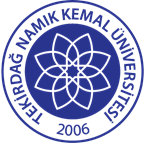 TNKÜ ÇORLU MÜHENDİSLİK FAKÜLTESİÇEVRE MÜHENDİSLİĞİFREEZE DRYER CİHAZI KULLANMA TALİMATIDoküman No: EYS-TL-280TNKÜ ÇORLU MÜHENDİSLİK FAKÜLTESİÇEVRE MÜHENDİSLİĞİFREEZE DRYER CİHAZI KULLANMA TALİMATIHazırlama Tarihi:13.04.2022TNKÜ ÇORLU MÜHENDİSLİK FAKÜLTESİÇEVRE MÜHENDİSLİĞİFREEZE DRYER CİHAZI KULLANMA TALİMATIRevizyon Tarihi:--TNKÜ ÇORLU MÜHENDİSLİK FAKÜLTESİÇEVRE MÜHENDİSLİĞİFREEZE DRYER CİHAZI KULLANMA TALİMATIRevizyon No:0TNKÜ ÇORLU MÜHENDİSLİK FAKÜLTESİÇEVRE MÜHENDİSLİĞİFREEZE DRYER CİHAZI KULLANMA TALİMATIToplam Sayfa Sayısı:1Cihazın Markası/Modeli/ Taşınır Sicil NoFreeze Dryer, Christ Alpha 1-2 LD Plus (2014)Kullanım AmacıDonma noktası düşük solventler içeren örneklerin kurutma işlemi amacıyla kullanılır.Sorumlusu	Prof. Dr. Lokman Hakan TECER (Bölüm Başkanı)Sorumlu Personel İletişim Bilgileri (e-posta, GSM)lhtecer@nku.edu.tr